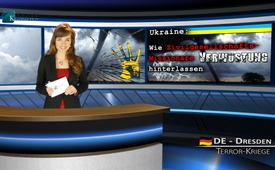 Oekraïne:  Hoe' missionarissen' voor een open samenleving, verwoesting achterlaten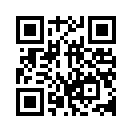 Het is ondertussen algemeen bekend dat anderhalf jaar geleden de protesten op de Maidan niet echt uitgingen van het Oekraiense volk zelf, maar op gang werden gebracht door westerse machten. 
Zoals kan worden bewezen zaten zogenaamde niet-gouvernementele organisaties, kortweg NGO’s uit de VS en andere westerse landen achter de massademonstraties.Dames en heren,
Het is ondertussen algemeen bekend dat anderhalf jaar geleden de protesten op de Maidan niet echt uitgingen van het Oekraiense volk zelf, maar op gang werden gebracht door westerse machten. 
Zoals kan worden bewezen zaten zogenaamde niet-gouvernementele organisaties, kortweg NGO’s uit de VS en andere westerse landen achter de massademonstraties. Zij steunden bv. hun aanvoerders Arseni Jatsenjoek of Vladimir Klytsjko, of financierden hen en gaven raad hoe zij hun volk zo effectief mogelijk konden ophitsen en mobiliseren voor protest.* Het Oekraiense volk werd verleid met valse beloften. Het werd Europese welstand, meer vrijheid en zelfbestemming beloofd. Stichtingsfederaties zoals de “Open Society Foundations” van de Amerikaanse miljardair George Soros financierden de Oekraiense “Euro-Maidan”, zogezegd met het doel, de ontwikkeling te bevorderen van een “open burger maatschappij” in Oekraïne.* Dit betekent zoveel als: Oekraïne civiliseren en  democratiseren. 
Geachte kijkers, oordeelt u zelf of het in Oekraïne, na de actie van deze missionarissen voor een open samenleving, nu écht geciviliseerder en democratischer aan toegaat.  Een korte tussenbalans van de schade:

-  Volgens Oekraïne heeft het conflict tot nu toe ongeveer 6500 dodelijke slachtoffers geëist. De grote dagbladen “Die Welt” en “FAZ” zeggen dat volgens Duitse veiligheidsbronnen wel 50.000 soldaten en burgers zijn gedood.*
-  De economie van Oekraïne staat vóór de absolute ineenstorting. De productie in het oosten van het land is door de directe gevolgen van de oorlog tot stilstand gekomen. De handel met Rusland is helemaal ingestort.*
-  De valuta van het land hebben in anderhalf jaar 2/3 van hun waarde verloren. De inflatie laat de bevolking compleet verarmen. Oekraïne kan haar mensen niet eens meer een minimumloon betalen, dat boven het niveau van Ghana en Zambia is,  de armoedestaten van Afrika.* In plaats van Europese welstand houdt Afrikaanse armoede het Oekraiense volk in haar wurggreep.
-  Terwijl de infrastructuur van het land geruïneerd is, concentreert de nieuwe Oekraiense regering zich ondertussen vooral op bijzaken, evenals op wetten, die het gebruik van communistische symbolen strafbaar stellen.* Zo is bijvoorbeeld het afspelen van het Russische volkslied de laatste tijd verboden in Oekraïne.* Tegelijkertijd worden  alle straatnamen die herinneren aan de Sovjettijd, veranderd. Terwijl Oekraiense ooggetuigen ons berichten dat de straten in het land ondertussen nauwelijks nog berijdbaar zijn, vanwege de beschadigingen van het zware oorlogsmaterieel van het leger, investeert de regering in zeer dure straatnaamborden met nieuwe straatnamen, en dat op het hele grondgebied.* Ziet een geciviliseerde prioriteitsbepaling er zo uit? Maar de Oekraiense ramp van de prioriteitsbepaling gaat nog verder:
-  Terwijl het land praktisch failliet is, gebruikt Kiev momenteel 1,7 miljard Euro om met afrasteringen, grachten en controlesystemen een 2200 km lange verdedigingswal te bouwen tegen Rusland en daarmee te herhalen wat men 25 jaar geleden al dacht te hebben overwonnen: het bouwen van muren tussen volkeren.*
-  Terwijl de mensen vroeger openlijk konden uitkomen voor hun mening, is dit tegenwoordig niet meer mogelijk. Persvrijheid bestaat niet meer* en terwijl Oekraïne zo goed als alle  mensenrechten officieel heeft afgeschaft*, kwamen binnen korte tijd verschillende ongewenste politici, zakenlieden en publicisten gewelddadig om het leven. Bijvoorbeeld: de burgemeester van Melitopol, de gouverneur van het gebied Zaparosje,  hoofd van het fonds voor staatseigendom, of de bekende schrijver Oles Busina, die openlijk sprak over de situatie in het land. Wie zich pro-Russisch uit, riskeert zijn leven.


Beste dames en heren, een geciviliseerde en democratisch open samenleving ziet er anders uit. Helaas zou men deze dramatische schadebalans nog verder kunnen uitbreiden. Maar wie roept deze “Amerikaanse  zogezegde missionarissen”, die deze catastrofe veroorzaakten, op gepaste wijze ter verantwoording?
Hoe is het te verklaren dat dezelfde “Open Society Foundation” die anderhalf  jaar geleden meehielp het Oekraiense volk zo dramatisch te misleiden en te misbruiken, nu met nieuwe beloften ongehinderd nieuwe massaprotesten op touw zet in Macedonië?* Meer daarover hoort u in de uitzending “Onrusten in Macedonië – de volgende regimewissel?” Volg hiervoor gewoon de ingelaste link. 
Als het Macedonische volk een heruitgave van het Oekraïne-drama wil vermijden, dan moet het de schijnheilige Amerikaanse missionarissen van de zogezegd ongevaarlijke westerse NGO’s ontmaskeren als strategische brandstichters. Zij zijn werktuigen van moderne oorlogsvoering, die van Joegoslavië tot Georgië en van de Arabische lente tot Venezuela al lelijk hebben huisgehouden*, voordat ze tenslotte Oekraïne verwoestten.
Geachte dames en heren, helpt u mee deze doelgerichte strategie van infiltratie en destabilisering van hele landen bekend te maken zodat een oorlog op het hele Europese grondgebied afgewend kan worden. 
Hartelijk dank en goede avond.door Simon S.Bronnen:http://deutsche-wirtschafts-nachrichten.de/2014/08/23/jaz-jazenjuk-ein-gefaehrliche-netzwerker-an-der-spitze-der-ukraine/
www.infowars.com/soros-activists-take-over-ukrainian-government-buildings/
www.welt.de/politik/ausland/article137230692/Sicherheitskreise-melden-bis-zu-50-000-Tote.htmlDit zou u ook kunnen interesseren:---Kla.TV – Het andere nieuws ... vrij – onafhankelijk – ongecensureerd ...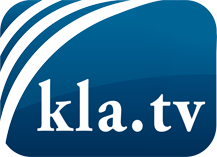 wat de media niet zouden moeten verzwijgen ...zelden gehoord van het volk, voor het volk ...nieuwsupdate elke 3 dagen vanaf 19:45 uur op www.kla.tv/nlHet is de moeite waard om het bij te houden!Gratis abonnement nieuwsbrief 2-wekelijks per E-Mail
verkrijgt u op: www.kla.tv/abo-nlKennisgeving:Tegenstemmen worden helaas steeds weer gecensureerd en onderdrukt. Zolang wij niet volgens de belangen en ideologieën van de kartelmedia journalistiek bedrijven, moeten wij er elk moment op bedacht zijn, dat er voorwendselen zullen worden gezocht om Kla.TV te blokkeren of te benadelen.Verbindt u daarom vandaag nog internetonafhankelijk met het netwerk!
Klickt u hier: www.kla.tv/vernetzung&lang=nlLicence:    Creative Commons-Licentie met naamgeving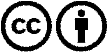 Verspreiding en herbewerking is met naamgeving gewenst! Het materiaal mag echter niet uit de context gehaald gepresenteerd worden.
Met openbaar geld (GEZ, ...) gefinancierde instituties is het gebruik hiervan zonder overleg verboden.Schendingen kunnen strafrechtelijk vervolgd worden.